LINIJA: 703VOZNI RED ZA AUTOBUSNU LINIJU DUGO SELO – MARTIN BREG – LUPOGLAV – KLOŠTAR IVANIĆ – IVANIĆ GRAD           Stalna                                                               Vozni red: Izmijenjeni                                                                                                               Vrsta linije				                                  Stari, novi, izmijenjeni                  DUGO SELO – MARTIN BREG                                                  LUPOGLAV-KLOŠTAR IVANIĆ – IVANIĆ GRAD 	                           Mjesto polaska	                                                                                                                                     Mjesto dolaska                     NAPOMENA: Polazak 5 subotom prometuje samo do Lupoglava.   NAPOMENA: Polasci 13, 17, 22 i 23 prometuju samo dok se održava nastava u OŠ Ivan Benković.                                                                                                NAPOMENA: Vrijeme upolaskuVrijeme upolaskuVrijeme upolaskuVrijeme upolaskuVrijeme upolaskuVrijeme upolaskuVrijeme upolaskuVrijeme upolaskuVrijeme upolaskuKmKmStajališta010203040506070809KmKmStajalištaPrometuje12345Prometuje67Prometuje12345Prometuje12345Prometuje123456Prometuje12345Prometuje12345Prometuje12345Prometuje12345KmKmStajališta----------0DUGO SELO----------3PROZORJE----------7MARTIN BREG----------10DUGO SELO04:0004:1508:0511:0014:2515:4519:1520:2021:15010DUGO SELO OPĆINA04:0204:1708:0711:0214:2715:4719:1720:2221:17111DUGO SELO ŠKOLA04:0404:1908:0911:0414:2915:4919:1920:2421:19212DUGO SELO MLIN04:0504:2008:1111:0514:3015:5019:2020:2521:20313DUGO SELO R JEŽEVO04:0604:2108:1311:0614:3115:5119:2120:2621:21414LUKARIŠĆE TRGOVINA04:0704:2208:1511:0714:3215:5219:2220:2721:22515BOŽJAKOVINA BENZ. PUMPA04:0804:2308:1611:0814:3315:5319:2320:2821:23616BOŽJAKOVINA ŠKOLA04:0904:2408:1711:0914:3415:5419:2420:2921:34616BOŽJAKOVINA POŠTA04:1004:2508:1811:1014:3515:5519:2520:3021:35717BOŽJAKOVINA Ž.ST.-PRIKRAJ04:1104:2608:2011:1114:3615:5619:2620:3121:36818GREDA NOVO NASELJE04:1204:2708:2111:1214:3715:5719:2720:3221:37919GREDA STARO NASELJE04:1304:2808:2311:1314:3915:5919:2820:3321:381020PUT ZA ŽUČJE04:1504:3008:2511:1514:4016:0019:3020:3521:401121LUPOGLAV--08:2811:1814:43---23LUPOGLAV EKONOMIJA--08:3111:2114:46---25PREČEC--08:3411:2414:49---27LIPOVEC LONJSKI MOST--08:3611:2614:51---28LIPOVEC--08:3811:2814:53---29KLOŠTAR IVANIĆ CIGLANA--08:4011:3014:55---30KLOŠTAR IVANIĆ--08:4311:3314:58---32KLOŠTAR IVANIĆ TR.STAN.--08:4511:3515:00---34IVANIĆ GRADStajalištaVrijeme upovratkuVrijeme upovratkuVrijeme upovratkuVrijeme upovratkuVrijeme upovratkuVrijeme upovratkuVrijeme upovratkuVrijeme upovratkuVrijeme upovratkuVrijeme upovratkuVrijeme upovratkuVrijeme upovratkuVrijeme upovratkuVrijeme upovratkuStajališta1011121314151617181920212223StajalištaPrometuje12345Prometuje67Prometuje12345Prometuje12345Prometuje12345Prometuje12345Prometuje12345Prometuje12345Prometuje12345Prometuje6Prometuje12345Prometuje12345Prometuje12345Prometuje12345DUGO SELO---07:25--12:4513:3514:40---18:0519:50PROZORJE---07:10--12:3513:2014:30---17:5019:35MARTIN BREG---07:05--12:2513:1514:20---17:4519:30DUGO SELO---07:00--12:1513:1014:10---17:4019:25DUGO SELO OPĆINA04:3404:4906:34-09:2012:20---14:5815:38---DUGO SELO ŠKOLA04:3304:4806:33-09:1812:18---14:5715:37---DUGO SELO MLIN04:3104:4606:31-09:1612:16---14:5515:35---DUGO SELO R JEŽEVO04:2904:4406:30-09:1512:15---14:5315:33---LUKARIŠĆE TRGOVINA04:2704:4206:29-09:1412:14---14:5115:31---BOŽJAKOVINA BENZ. PUMPA04:2504:4006:28-09:1312:13---14:4815:28---BOŽJAKOVINA ŠKOLA04:2404:3906:27-09:1212:12---14:4715:27---BOŽJAKOVINA POŠTA04:2304:3806:26-09:1112:11---14:4615:2616:06--BOŽJAKOVINA Ž.ST.-PRIKRAJ04:2204:3706:25-09:1012:10---14:4515:2516:05--GREDA NOVO NASELJE04:2004:3506:24-09:0912:09---14:4415:2416:04--GREDA STARO NASELJE04:1904:3406:23-09:0812:08---14:4315:2316:03--PUT ZA ŽUČJE04:1704:3206:21-09:0612:06---14:4115:2116:01--LUPOGLAV04:1504:3006:20-09:0512:05---14:4015:2016:00--LUPOGLAV EKONOMIJA--06:17-09:0212:02----15:17---PREČEC--06:14-08:5911:59----15:14---LIPOVEC LONJSKI MOST--06:11-08:5611:56----15:11---LIPOVEC--06:09-08:5411:54----15:09---KLOŠTAR IVANIĆ CIGLANA--06:07-08:5211:52----15:07---KLOŠTAR IVANIĆ--06:05-08:5011:50----15:05---KLOŠTAR IVANIĆ TR.STAN.----08:4811:48----15:03---IVANIĆ GRAD----08:4511:45----15:00---StajalištaVrijeme upovratkuVrijeme upovratkuVrijeme upovratkuStajališta242526StajalištaPrometuje12345Prometuje12345Prometuje12345DUGO SELO20:35--PROZORJE20:25--MARTIN BREG20:15--DUGO SELO20:05--DUGO SELO OPĆINA20:0421:0922:00DUGO SELO ŠKOLA20:0321:0821:59DUGO SELO MLIN20:0021:0621:57DUGO SELO R JEŽEVO19:5921:0421:55LUKARIŠĆE TRGOVINA19:5721:0221:53BOŽJAKOVINA BENZ. PUMPA19:5521:0021:51BOŽJAKOVINA ŠKOLA19:5420:5821:50BOŽJAKOVINA POŠTA19:5320:5821:49BOŽJAKOVINA Ž.ST.-PRIKRAJ19:5220:5721:48GREDA NOVO NASELJE19:5020:5521:46GREDA STARO NASELJE19:4920:5421:45PUT ZA ŽUČJE19:4720:5221:42LUPOGLAV19:4520:5021:40LUPOGLAV EKONOMIJA---PREČEC---LIPOVEC LONJSKI MOST---LIPOVEC---KLOŠTAR IVANIĆ CIGLANA---KLOŠTAR IVANIĆ---KLOŠTAR IVANIĆ TR.STAN.---IVANIĆ GRAD---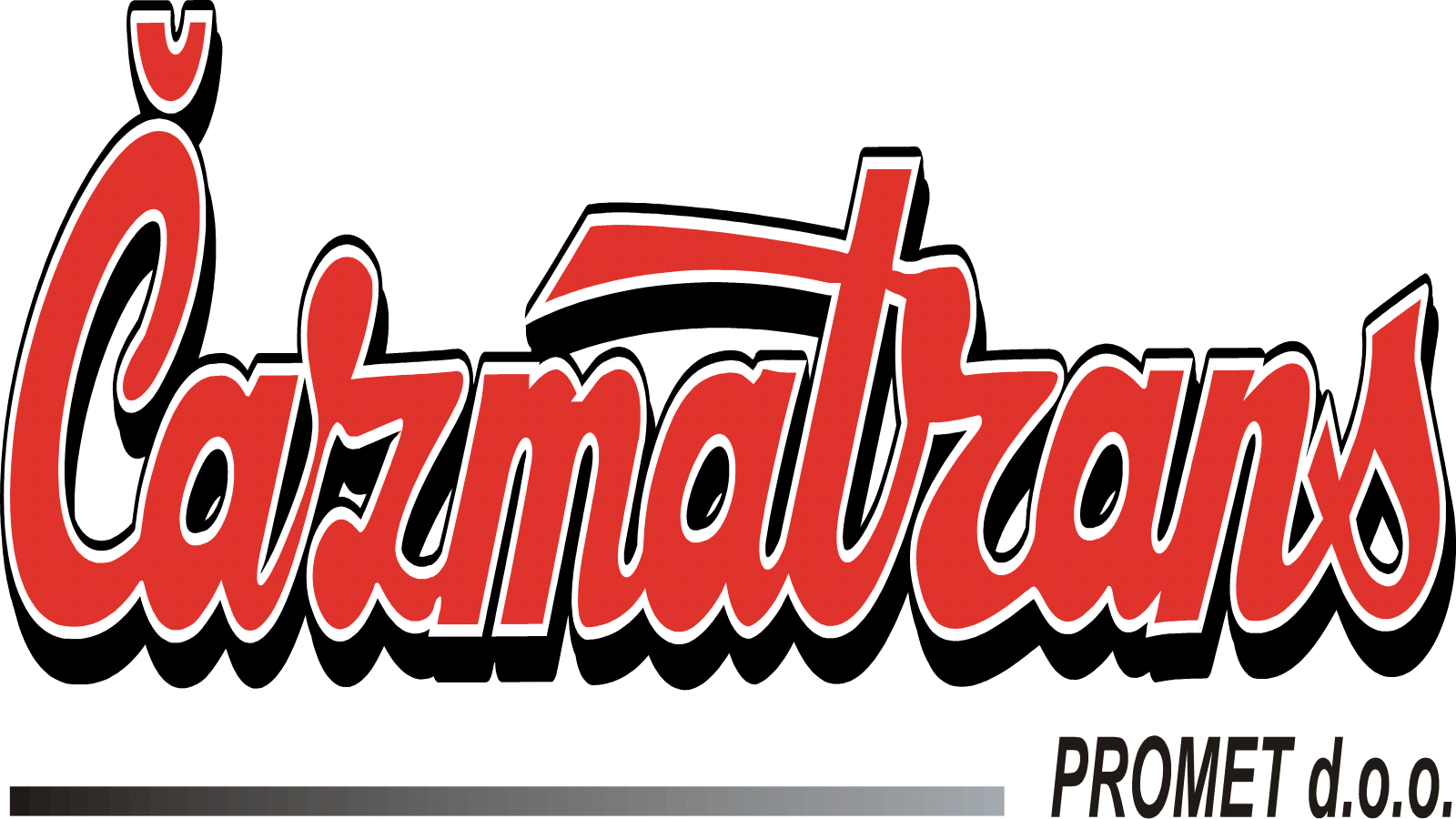 